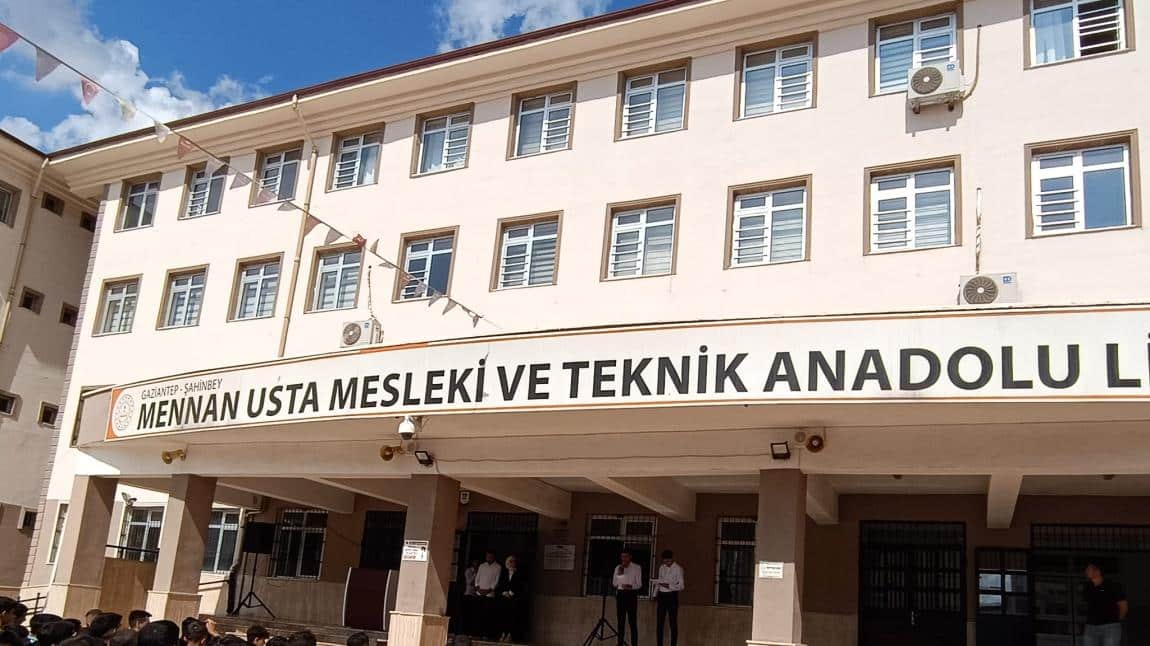 	Bağış Yap - Okul Aile Birliği HesabıMennan Usta Mesleki ve Teknik Anadolu Lisesi Okul Aile Birliği Hesap Numarası TR08 0001 5001 5800 7309 1750 32Vakıf Banka